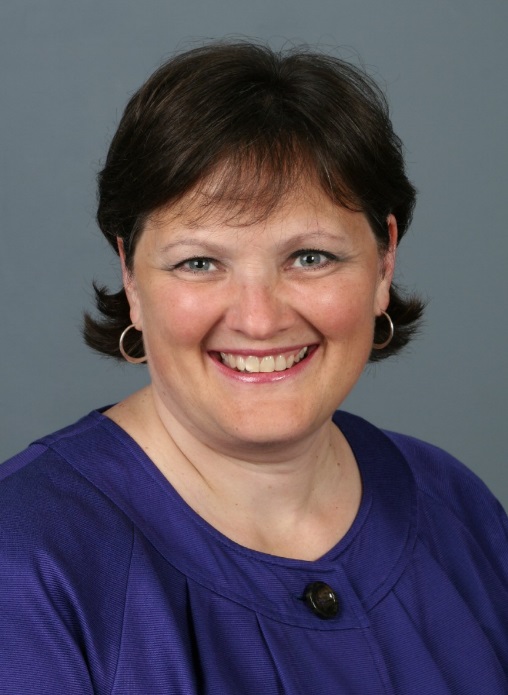 “Mary Fran Tracy Award of Excellence”Nominate a Colleague for the MN Affiliate CNS of the Year Award!A co-founder and charter president of the Minnesota Affiliate of the National Association of Clinical Nurse Specialists (MN NACNS), Dr. Tracy has worked tirelessly throughout her distinguished career to advocate for advancing the role of the Clinical Nurse Specialist. From her clinical practice as a Critical Care CNS at the University of Minnesota Medical Center, through work on the Minnesota Board of Nursing CNS Certification Waiver Panel, and serving as president of the American Association of Critical Care Nurses, Dr. Tracy has earned a well-deserved reputation as a leader and role model in all spheres of the CNS role. Additional information about this award, including nomination criteria and how YOU can submit a nomination for a deserving CNS, is available in the attached document.